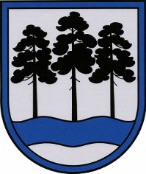 OGRES  NOVADA  PAŠVALDĪBAReģ.Nr.90000024455, Brīvības iela 33, Ogre, Ogres nov., LV-5001tālrunis 65071160, e-pasts: ogredome@ogresnovads.lv, www.ogresnovads.lv PAŠVALDĪBAS DOMES SĒDES PROTOKOLA IZRAKSTS23.Par grozījumu Ogres novada pašvaldības domes 2023.gada 30.marta lēmumā “Par Ogres Valsts ģimnāzijas amatu klasificēšanas rezultātu apkopojuma apstiprināšanu” (protokola izraksts Nr. 3, 38.)Ogres novada pašvaldībā saņemta Ogres Valsts ģimnāzijas 2024. gada 3. janvāra vēstule Nr. 1/1-15 “Par grozījumiem Ogres Valsts ģimnāzijas amatu klasificēšanas rezultātu apkopojumā” (reģistrēta Ogres novada pašvaldībā 2024. gada 3. janvārī ar Nr. 2-4.1/49) par izmaiņu veikšanu Ogres Valsts ģimnāzijas amatu klasificēšanas rezultātu apkopojumā, izslēdzot no iestādes amatu saraksta ēkas dežuranta amatu sakarā ar ārpakalpojuma saņemšanu Ogres Valsts ģimnāzijas ēkas uzkopšanai, kas paredz arī dežuranta pakalpojuma nodrošināšanu. Pamatojoties uz Pašvaldību likuma 10. panta pirmās daļas 8. punktu, Valsts un pašvaldību institūciju amatpersonu un darbinieku atlīdzības likuma pārejas noteikumu 52. punktu un Ministru kabineta 2022. gada 26. aprīļa noteikumu Nr. 262 “Valsts un pašvaldību institūciju amatu katalogs, amatu klasifikācijas un amatu apraksta izstrādāšanas kārtība” 25. punktu, balsojot: ar 14 balsīm "Par" (Andris Krauja, Atvars Lakstīgala, Dace Kļaviņa, Dace Māliņa, Dace Veiliņa, Dzirkstīte Žindiga, Egils Helmanis, Gints Sīviņš, Ilmārs Zemnieks, Indulis Trapiņš, Jānis Kaijaks, Jānis Siliņš, Pāvels Kotāns, Santa Ločmele), "Pret" – nav, "Atturas" – nav,Ogres novada pašvaldības dome NOLEMJ:Izdarīt Ogres novada pašvaldības domes 2023. gada 30. marta lēmumā “Par Ogres Valsts ģimnāzijas amatu klasificēšanas rezultātu apkopojuma apstiprināšanu” (protokola izraksts Nr. 3, 38.) šādu grozījumu – svītrot pielikuma 14. punktu. Noteikt, ka grozījums Ogres Valsts ģimnāzijas amatu klasificēšanas rezultātu apkopojumā stājas spēkā ar 2024. gada 1. martu.Kontroli par lēmuma izpildi uzdot Ogres novada pašvaldības izpilddirektora vietniekam.(Sēdes vadītāja,domes priekšsēdētāja E.Helmaņa paraksts)Ogrē, Brīvības ielā 33                   Nr.4  2024. gada 27. februārī